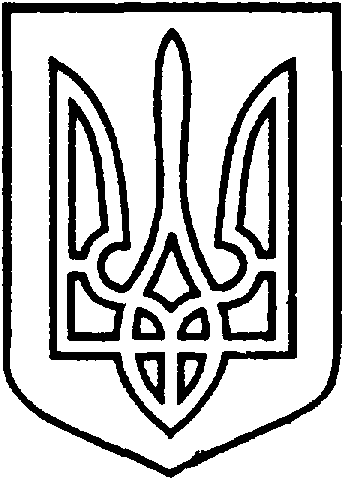 УКРАЇНАВІЙСЬКОВО-ЦИВІЛЬНА  АДМІНІСТРАЦІЯМІСТА  СЄВЄРОДОНЕЦЬК  ЛУГАНСЬКОЇ  ОБЛАСТІРОЗПОРЯДЖЕННЯКЕРІВНИКА ВІЙСЬКОВО-ЦИВІЛЬНОЇ  АДМІНІСТРАЦІЇЛуганська обл., м. Сєвєродонецьк,бульвар Дружби Народів, 3209 вересня 2020  року                                                                         №349     Про виділення нежилого приміщення Керуючись ч.1 ст.1, п. 12 ч.1 ст.4,  п.8 ч.3 ст.6 Закону України «Про військово-цивільні адміністрації», ст. ст.760 - 763 Цивільного кодексу України, частини 5 ст. 60 Закону України "Про місцеве самоврядування в Україні", ст. 28 Закону України «Про статус народного депутата України», ст. 15 Закону України «Про оренду державного та комунального майна», Порядком передачі в оренду державного та комунального майна, що затверджений Постановою Кабінету Міністрів України від 03 червня 2020 р. № 483 розглянувши  звернення  народного депутата України Олексія Кузнєцова від 04.09.2019 №311д9/12-2020/149976 ВИДІЛИТИ для розміщення громадської приймальні народного депутата України Олексія Кузнєцова, обраного по одномандатному виборчому округу №106 та розташування постійного робочого місця помічника-консультанта народного депутата нежиле приміщення за адресою: бульвар Дружби Народів, буд. 32, інв. №0101001 загальною площею 60,0 кв м, яке знаходиться на балансі військово-цивільної адміністрації міста Сєвєродонецьк Луганської області.Укласти попередній договір про використання народним депутатом комунального майна на умовах, які відповідатимуть основному договору. Попередній договір привести у відповідність до чинного законодавства України з урахуванням особливостей функціонування електронної торгової системи.Дане розпорядження підлягає оприлюдненню.Контроль за виконанням цього розпорядження покласти на заступника керівника військово-цивільної адміністрації Ольшанського О.В.Керівник військово-цивільної адміністрації                              Олександр СТРЮК 